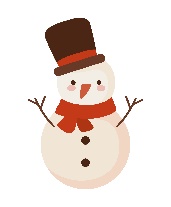 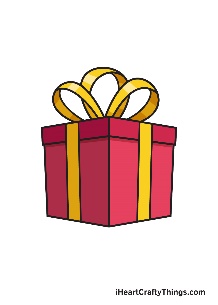 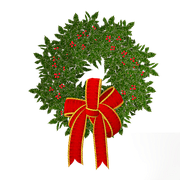 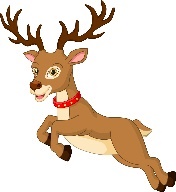 NTSTHBELLSARWPRESENTMEARESTYSRWEGAETSLLIOCSLBAELEBNHFINRTOIBSRRTBEPHGOGIAGWMORHNOWRABANGELDSAMTSIRHCREINDEERONWREATH REINDEER 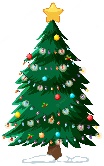 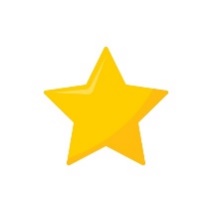 STAR PRESENT CHRISTMAS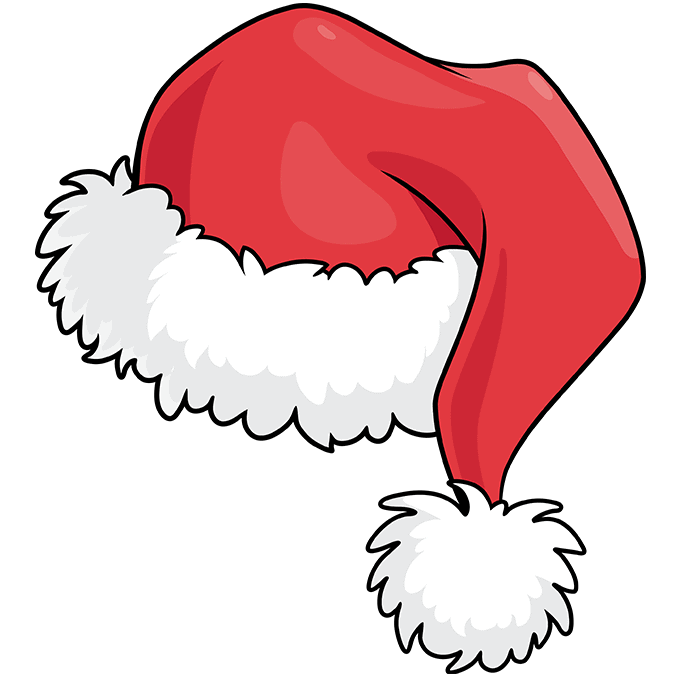 SANTA 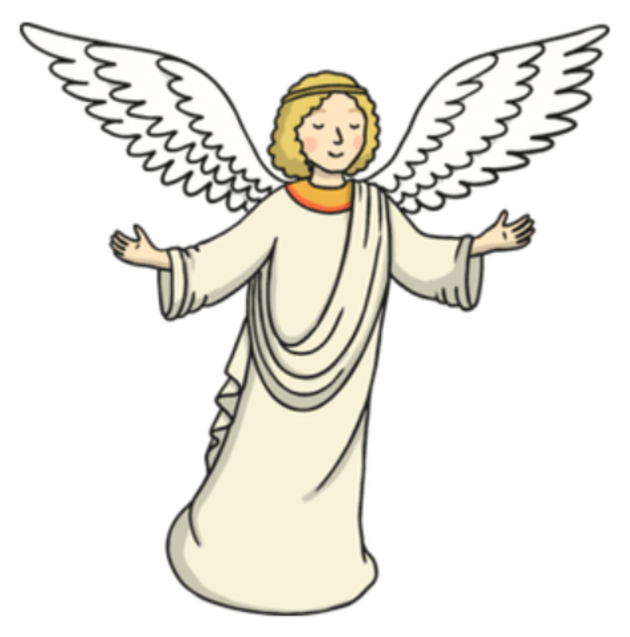 TREE 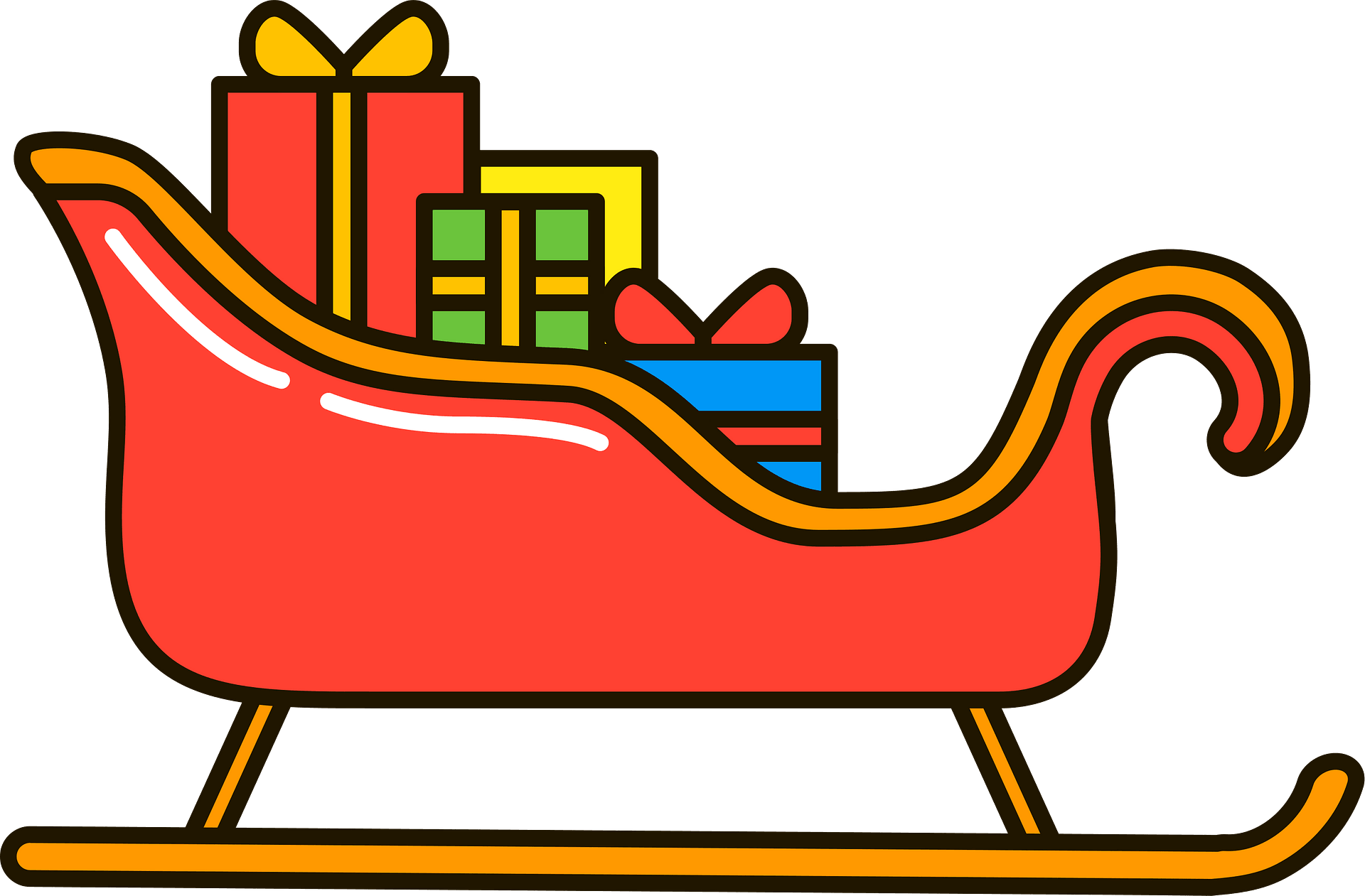 SLEIGH SNOWMAN 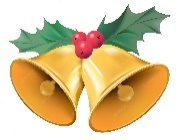 BELLS ANGEL 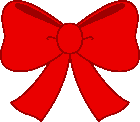 RIBBON 